Об утверждении состава Комиссии по соблюдению требований к служебному поведению федеральных государственных  гражданских служащих  Управления  Федеральной службы по надзору в сфере  связи, информационных технологий и массовых коммуникаций по Республике Северная Осетия-Алания  и урегулированию конфликта интересовВ связи с увольнением заместителя руководителя-начальника отдела контроля (надзора) и разрешительной работып р и к а з ы в а ю:         1. Утвердить комиссию по соблюдению требований к служебному поведению федеральных государственных  гражданских служащих  Управления  Федеральной службы по надзору в сфере  связи, информационных технологий и массовых коммуникаций по Республике Северная Осетия-Алания  и урегулированию конфликта интересов в новом составе:Итарова Людмила Хазбиевна        – начальник отдела АФО-главный бухгалтер,                                                               председатель комиссии;    Сакаева Зарема Хетаговна             –  ведущий специалист-эксперт ОАФО,                                                              заместитель председателя  комиссии;Гагиева Зарина Зауровна               –  ведущий специалист – эксперт ОАФО,                                                              секретарь комиссии;Елдзарова Кристина Васильевна  –  ведущий специалист-эксперт ОКНиРР.Приглашенные независимые эксперты: Калиниченко А.В. – доцент кафедры систем автоматизации проектирования СКГМИ г. Владикавказа, кандидат технических наук;Карлов В. И. – начальник управления делами, действительный муниципальный советник 1 класса.2. Приказ Управления Роскомнадзора по Республике Северная Осетия-Алания от 28.01.2019 №8 считать утратившим силу.3.  Контроль за исполнением настоящего приказа оставляю за собой.   Руководитель		                                                                   Т.П. Доев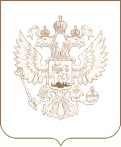 РОСКОМНАДЗОРУПРАВЛЕНИЕ ФЕДЕРАЛЬНОЙ СЛУЖБЫ ПО НАДЗОРУ В СФЕРЕ СВЯЗИ, ИНФОРМАЦИОННЫХ ТЕХНОЛОГИЙ И МАССОВЫХ КОММУНИКАЦИЙПО РЕСПУБЛИКЕ СЕВЕРНАЯ ОСЕТИЯ-АЛАНИЯПРИКАЗ______12.07.2019_________                                                                                                    № ___94____г. Владикавказ